74–2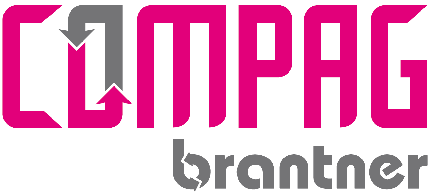 Dodatek č. 2   ke Smlouvě o poskytování služeb v odpadovém hospodářstvíZhotovitel:				COMPAG MLADÁ BOLESLAV s.r.o.zapsán v obchodním rejstříku vedeném Městským soudem v Praze, oddíl C, vl. 22798se sídlem:										Vančurova 1425, 293 01 Mladá Boleslavzastoupený:										Radkem Lizcem, Miloslavem Neumanem, jednatelina základě plné moci je oprávněn podepisovat xxxxxxxxxxxxxxxxxIČO: 47551984									DIČ CZ47551984bankovní spojení:								Česká spořitelna, č. ú.: xxxxxxxxxxxxxxxxxkontaktní osoba/tel/e-mail:					xxxxxxxxxxxxxxxxxxxxxxxxxxxObjednatel:				Knihovna města Mladá Boleslavzapsáno v obchodním rejstříku vedeném u Městského soudu v Praze, oddíl Pr, vl. 750se sídlem:										Václava Klementa 1229, 293 01 Mladá Boleslavzasílací adresa:									shodná se sídlemelektronická adresa pro zasílání faktur:	knihovna@kmmb.cz zastoupený:										Věrou Kovaříkovou, ředitelkouIČO: 70565872					   		    		DIČ: CZ70565872kontaktní osoba/tel/e-mail:					xxxxxxxxxxxxxxxxxxxxxxxxVýše uvedený zhotovitel a objednatel se dohodli na následujícím znění smlouvy.1. Předmět dodatkuPředmětem tohoto dodatku je navýšení cen specifikovaném v příloze č. 1 tohoto dodatku. Ostatní ustanovení Smlouvy a předchozích dodatků zůstávají neměnná.2. Závěrečné ustanoveníObsah tohoto dodatku lze měnit nebo doplňovat pouze formou písemných vzestupně číslovaných dodatků podepsaných oběma stranami.Tento dodatek se vyhotovuje ve dvou stejnopisech, z nichž po jednom obdrží každá ze smluvních stran.Každá ze smluvních stran prohlašuje, že tento dodatek uzavírá svobodně a vážně, že považuje obsah tohoto dodatku za určitý a srozumitelný, že všechny výrazy obsažené v tomto dodatku při jednání o uzavření tohoto dodatku použily smluvní strany poprvé společně a že jsou jí známy všechny skutečnosti, jež jsou pro uzavření tohoto dodatku rozhodující.Tento dodatek nabývá platnosti dnem podpisu oběma smluvními stranami a účinnosti od 1.7.2020.Nedílnou součástí dodatku tvoří tyto přílohy:Příloha č. 1 Ceník, četnost a rozsah poskytování služeb, technické podmínkyPříloha č. 2 Zjednodušený podpis odpadu / Písemné informaceV Mladé Boleslavi dne 1.1. 2021											    V Mladé Boleslavi dne 1.1. 2021		Za zhotovitele																				Za objednatele………………………………………………………	……………………………………………………………… COMPAG MLADÁ BOLESLAV s.r.o.														Knihovna města Mladá BoleslavPříloha č. 1 k Dodatku č. 2 ze dne 1.1. 2021 ke Smlouvě o poskytování služeb v odpadovém hospodářstvíCeník, četnost a rozsah poskytování služeb, technické podmínky(v cenách uvedených v tomto ceníku není obsažena daň z přidané hodnoty)Požadovaná změna: Navýšení cen Aktuální stav po změně:Základní údaje o svozovém místě 	V Mladé Boleslavi dne 1.1.2021											    V Mladé Boleslavi dne 1.1.2021		Za zhotovitele																					Za objednatele………………………………………………………	……………………………………………………………… COMPAG MLADÁ BOLESLAV s.r.o.														Knihovna města Mladá BoleslavIČZ – identifikační číslo zařízení IČP – identifikační číslo provozovnyČ. ZÚJ – Základní územní jednotka Název ORP – obec s rozšířenou působností 705658720001Svozové místo:Ulice/Popis místaČíslo popisnéPSČNázev obce - městaSvozové místo:Václava Klementa1229293 01 Mladá BoleslavNázev odpaduKód odpaduDruh nádobyČetnost svozu za rokVlastník nádobyPronájem nádobyPočet nádob ksCena za pronájem jedné nádoby bez DPHCena za svoz jedné nádoby za rok bez DPHSměsný komunální odpad2003011100 l1 x 14dní ZhotovitelV ceně svozu1-10  608,-